Breakfast Menu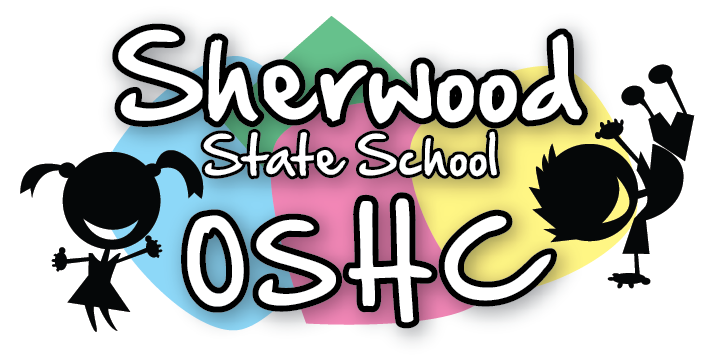 Please Note: Always check the packaging for the dairy, soy, gelatine, gluten, nuts or sesame seeds before serving food and be aware of the children with food allergies.Breakfast Items Offered Everyday (unless out of stock)Breakfast Items Offered Everyday (unless out of stock)CerealToastWheatbix Rice BubblesCorn flakesWholemeal Toast/Gluten Free ToastSpreads – Margarine, Vegemite, Jam & HoneyAdditional/Special Items This Week Additional/Special Items This Week Additional/Special Items This Week Additional/Special Items This Week Additional/Special Items This Week Monday29/04/18Tuesday30/04/18Wednesday           1/05/18Thursday             2/05/18Friday3/05/18Crumpets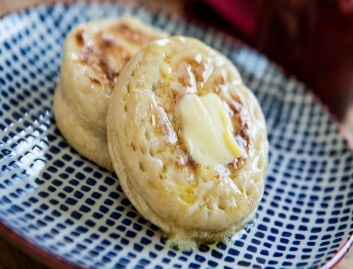 Ham & Cheese Toastie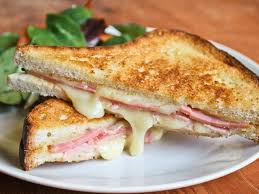 Bacon & Toast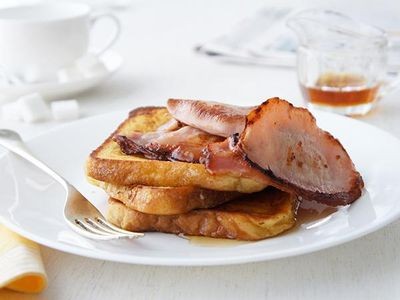 Banana Shake 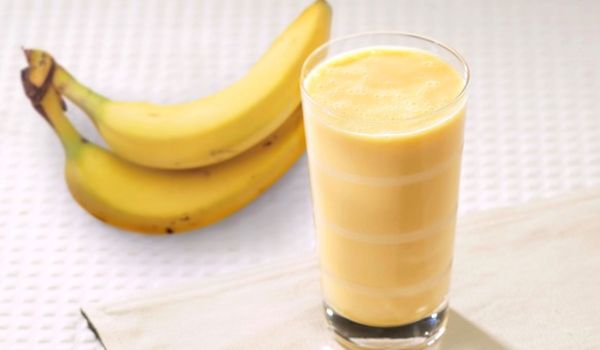 (Suggested by E.A)Spaghetti On Toast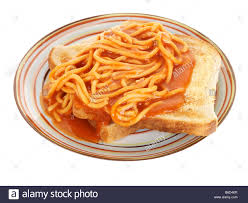 